One ... collective voice for improvement One ... collective agreement to protectOne ... bargaining unit to promoteOne ... in true solidarityI wish to bring a mobilizing force to the bargaining table with the rights of COPE 491’s members motivating me to stand for election.  Remember always: Together we stand .... divided we fall.MADELEINE VACHON		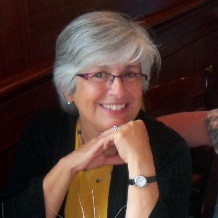 Une ... voix visant le progrèsUne ... convention collective à protéger Une ... unité de négociation à promouvoirUne ... vraie force solidaireJ’espère apporter une force mobilisante à la table de négociation, où les droits de tous les membres du SEPB 491 me motivent à me présenter à ces élections. Rappelez-vous toujours : L’Union fait la force ... la division est notre faiblesse.